Информационно- методический дистанционный центр «ОЛИМП»  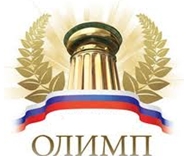 Адрес сайта: http://konkursolimp.ru/Сайт является зарегистрированным в Российской Федерации средством массовой информации.Свидетельство о регистрации ЭЛ № ФС 77-61641 от 07.05.2015 года.АДРЕС электронной почты - olimpumnik@yandex.ruТелефон для справок - 8 905 910 71 54проводитВсероссийскую олимпиаду«Работа пользователя в операционной системе Windows 10».Тематика олимпиады: информатика.
Сроки проведения викторины/олимпиады: 05 октября 2016 года- 31 декабря 2016 года.Заявки принимаются до 31 декабря 2016 года включительно.Результаты будут опубликованы на сайте не позднее 25 января 2017 года.После опубликования результатов на сайте, происходит рассылка наградных материалов (до 15 февраля 2017 года).Участники викторины/олимпиады:учащиеся школ, лицеев, гимназий и других образовательных учреждений всех типов,  студенты (обучающиеся) учреждений  НПО,СПО и все желающие. Участие индивидуальное.Для участия в викторине/олимпиаде необходимо:1. Оплатить организационный взнос за участие (150 рублей за одного участника).2. Заполнить  заявку  на участие в викторине/олимпиаде, заполнить таблицу для ответов , приложить отсканированную копию квитанции об оплате.  Отправить  файлы в формате «Word» с выполненными заданиями на электронный адрес  olimpumnik@yandex.ru  в сроки проведения викторины/олимпиады.По результатам викторины/олимпиады будут определены победители, призеры  и участники, которые будут награждены дипломами и сертификатами. Координаторам и педагогам будут высланы сертификаты за подготовку учащихся.Организационный взнос за участие в конкурсе:150 рублей (электронный вариант) за одного участника (1-5 участников); 125 рублей (электронный вариант) участие более 5 учащихся (от 6 участников);100 рублей (электронный вариант) участие более 10 учащихся (от 11 участников).Организационный взнос группы участников может быть оплачен одной суммой!                                                    Оплата производится: 1.По квитанции Сбербанка (Приложение 2)скачать с сайта  http://konkursolimp.ru2. С сайта через  Яндекс.Деньги    http://konkursolimp.ru/oplata-za-uchastie/  Коллеги, дождитесь подтверждения получения работы. Вам ответят в течение 48 часов!Распределение оргвзносов:ИМЦ«ОЛИМП» проводит общероссийские педагогические конкурсы с целью выявления и награждения талантливых педагогов. Все поступающие оргвзносы от участников идут на покрытие расходов на изготовление и пересылку дипломов, и прочих сопутствующих расходов.Название олимпиады: «Работа пользователя в операционной системе Windows 10».Тематика олимпиады: информатика.Олимпиада посвящена операционной системе корпорации Microsoft - Windows 10. Условное обозначение применяемое в вопросах олимпиады:=> - направление последовательности действия пользователя.Ctrl+Esc (и т.п.)– комбинации клавиш клавиатуры.Уважаемые участники!Вам предлагается ряд заданий.Вам необходимо выбрать  правильный ответ в заданиях.Максимальный балл за все задания – 15 баллов.Ответы записать в таблицу ответов (Приложение)!Внимательно читайте задания и инструкции к ним! Удачи!!!1 вопрос    Как поменять картинку на экране блокировки операционной системы? Выберите правильную последовательность действий пользователя.    Варианты ответов на вопрос №1:А) Ctrl+Esc=> Параметры=> Меню Персонализация. Б) Win+I => Параметры=> Меню Персонализация. В) Меню ПУСК=> Параметры => Меню Персонализация. 2 вопрос     Какие способы аутентификации пользователя применяет операционная система Windows 10? Выберите правильную последовательность действий пользователя.     Варианты ответов на вопрос №2:А) Пароль из цифр, букв и символов.Б) Четырёхзначный ПИН-код.В) Графический пароль.3 вопрос     Как настроить методы входа пользователя в операционную систему Windows 10? Выберите правильную последовательность действий пользователя.     Варианты ответов на вопрос №3:А) Win+L=> раздел Учётные записи.Б) Меню Пуск=> Параметры=> Меню Персонализация => раздел Учётные записи =>       Параметры входа.В) Win+L=> раздел Учётные записи => Параметры входа.4 вопрос     Как включить автоматический вход в Windows 10? Выберите правильную последовательность действий пользователя.     Варианты ответов на вопрос №4:А) 1. Win+R=>Вызвать меню командной строки => наберите в ней команду netplwiz.     2. В открывшемся меню снимите галочку с пункта Требовать ввод имени           пользователя и пароля.Б)    Win+L=> раздел Учётные записи => В открывшемся меню снимите галочку с пункта Требовать ввод имени пользователя и пароля.В) 1. Win+R=>Вызвать меню командной строки => наберите в ней команду netplwiz.     2. В открывшемся меню снимите галочку с пункта Требовать ввод имени           пользователя и пароля.     3. Нажмите  кнопку  Применить, а затем заполните (дважды) поле ввода пароля для           входа.      4. Нажмите  OK.5 вопрос     Каким сочетанием «горячих» клавиш можно закрыть текущее окно? Выберите правильную комбинацию клавиш клавиатуры.     Варианты ответов на вопрос № 5:А) Alt+Tab.Б) Shift+Del.В) Win+I.Г) Ctrl+Esc.Д) Win+E.Е) Alt+F4.6 вопрос     Каким сочетанием «горячих» клавиш можно сделать снимок экрана и сохранить его в виде файла в папке Изображение?  Выберите правильную  комбинацию клавиш клавиатуры.  Варианты ответов на вопрос №6:А) клавиша Print Screen (достаточно нажатия одной клавиши).Б) Win+L+ Print Screen.В) Win+Tab+ Print Screen.Г) Tab+ Print Screen.Д) Win+Print Screen.7 вопрос     Обладатели планшетов и ноутбуков с сенсорным экраном могут управлять операционной системой Windows 10 с помощью пальцевых жестов.     Какие пальцевые жесты пользователя осуществляют переход в предыдущее приложение? Выберите правильную последовательность действий пользователя.Варианты ответов на вопрос №7:А) 3 пальца вверх.Б) 3 пальца вниз.В) 3 палец влево или вправо.Г) Нажатие 3 пальцами.8 вопрос     Расширенный список голосовых команд, которые понимает «Cortana» (доступны как на мобильных  устройствах на базе Windows 10, так и, частично, на компьютерах и ноутбуках).      Как с помощью голосовой команды «Cortana» осуществить Поиск по интернету? Выберите правильную последовательность действий пользователя.     Варианты ответов на вопрос №8:А) произнести фразу: «Найти ключевое слово».Б)  произнести фразу: «Ключевое слово».В)  произнести фразу: «Поиск ключевое слово»Г) «Вызвать –Cortana» => «Ключевое слово».9 вопрос      Как с помощью голосовой команды «Cortana» осуществить «Звонок по телефону из карточки контакта»? Выберите правильную последовательность действий пользователя.     Варианты ответов на вопрос №9:А) произнести фразу: «Позвонить номер телефона».Б)  произнести фразу: «Позвонить номер телефона и имя контакта».В) произнести фразу «Позвонить имя контакта».10 вопрос     По умолчанию Windows 10 «индексирует» все файлы в стандартных пользовательских папках. То есть, если вы храните документы в Документах, а музыку — в Музыке, поисковик сможет заранее обработать эти файлы и найти нужный документ по любому ключевому слову или фразе из текста. Но ведь бывает и так, что документ у пользователя хранится в какой-то совершенно посторонней папке, возможно, даже на другом жёстком диске. И в этом случае поисковик окажется бессилен, но это можно решить - включить папку с документами в Настройки Индексирования.      Как добавить папку с документами в Настройки Индексирования? Выберите правильную последовательность действий пользователя.     Варианты ответов на вопрос №10:А) Пуск => Индексирование документов и файлов => Добавить файл или папку => Выбрать папку с документами => Нажать Ok.Б) Пуск => Настройки поиска => Настройки Индексирования => Добавить файл или папку => Выбрать папку с документами => Нажать Ok.В) Win+W => Набираем в поиске по параметрам слово «Индексирование» =>Добавить папку с документами через кнопку «Изменить».11 вопрос    Любой файл (не ярлык на рабочем столе, а именно файл), после имени, через точку содержит расширение (например, Имя файла.Torrent, Имя файла. doc). Windows 10 по умолчанию скрывает расширения файлов.     Как настроить просмотр расширений файлов в операционной системы Windows 10?     Выберите правильную последовательность действий пользователя.    Варианты ответов на вопрос №11:А)  Win+W => Введите в поиске: «Скрывать расширения для зарегистрированных типов файлов» => уберите галочку с пункта «Скрывать расширения для зарегистрированных типов файлов»  => нажмите ОК.Б) Win+W => Введите в поиске: «Панель Управления» и выберите классическое приложение «Панель Управления» – Перейдите по пункту Оформление и Персонализация => Нажмите на пункт «Показ скрытых файлов и папок» => уберите галочку с пункта «Скрывать расширения для зарегистрированных типов файлов»  => нажмите ОК.В) Win+W => Введите в поиске: «Скрывать расширения для зарегистрированных типов файлов» => Нажмите на пункт «Показ скрытых файлов и папок» => уберите галочку с пункта «Скрывать расширения для зарегистрированных типов файлов»  => нажмите ОК.12 вопрос      Как очистить кэш в программе Internet explorer (Windows 10)? Выберите правильную последовательность действий пользователя.     Варианты ответов на вопрос №12:А) Win+W => Введите в поиске: «internet explorer удалить кэш» => Нажать Ок.Б) Открываем программу internet explorer => нажимаем на пункт «Сервис» => выбираем вкладку «Свойства обозревателя» => В окне «Свойства обозревателя» выбираем «Общие» и нажимаем на кнопку «Удалить» => В окне Удаление истории обзора, отмечаем галочкой «Временные файлы интернета» и нажимаем на кнопку «Удалить». В) Открываем программу internet explorer => нажимаем на пункт «Сервис» => Нажимаем «Удалить кэш» => Подтверждаем в появившемся окне – нажимаем  на кнопку Ok13 вопрос      Как перезагрузить операционную систему Windows 10  в «Безопасный режим»?    Выберите правильную последовательность действий пользователя.      Варианты ответов на вопрос №13:А) Нажмите Пуск => Выбираем «Диагностика» => Выбираем «Дополнительные параметры» => Выбираем «Параметры загрузки» =>  Откроется меню, в котором с помощью функциональных клавиш F1-F9 можно выбрать необходимый режим загрузки, например «Безопасный режим».Б) Win+W => Введите в поиске: «Безопасный режим загрузки операционной системы»  => Выбираем «Диагностика» => Выбираем «Дополнительные параметры» => Выбираем «Параметры загрузки» =>  Откроется меню, в котором с помощью функциональных клавиш F1-F9 можно выбрать необходимый режим загрузки, например «Безопасный режим».В) Нажмите Пуск => Выключение, удерживая Shift нажмите перезагрузка => Выбираем «Диагностика» => Выбираем «Дополнительные параметры» => Выбираем «Параметры загрузки» =>  Откроется меню, в котором с помощью функциональных клавиш F1-F9 можно выбрать необходимый режим загрузки, например «Безопасный режим».14 вопросВосстановление системы, это возврат состояния всей операционной системы Windows 10, к моменту, когда она работала стабильно, либо на ней не было установлено компьютерных программ (драйверов).        Как вызвать меню восстановления системы? Выберите правильную последовательность действий пользователя.        Варианты ответов на вопрос №14:А) Зайти в меню «Компьютер» => Выбрать сверху вкладку «Компьютер» => Нажать на ссылку «Свойства системы» => Выбрать пункт «Защита системы» => нажать на кнопку «Восстановить» => Выделяете левой клавишей мыши нужную вам точку восстановления и нажимаете Далее => Выбрать точку восстановления. Готово. => Система вас предупредит, что после запуска, прервать восстановление невозможно, вы должны подтвердить свое согласие, нажатием на кнопку «Да». Затем, запустится процесс восстановления системы Windows 10. Пользователю осталось, только подождать, пока завершится данный процесс и, в конце, произвести перезагрузку системы Windows 10.Б) Меню Пуск => Все программы => Стандартные => Служебные => Восстановление системы => Восстановление более раннего состояния компьютера => Выделяете левой клавишей мыши нужную вам точку восстановления и нажимаете Далее => Выбрать точку восстановления. Готово. => Система вас предупредит, что после запуска, прервать восстановление невозможно, вы должны подтвердить свое согласие, нажатием на кнопку «Да». Затем, запустится процесс восстановления системы Windows. Пользователю осталось, только подождать, пока завершится данный процесс и, в конце, произвести перезагрузку системы Windows 10.В) Зайти в меню «Мой компьютер» => Выбрать Восстановление системы => Восстановление более раннего состояния компьютера => Выделяете левой клавишей мыши нужную вам точку восстановления и нажимаете Далее => Выбрать точку восстановления. Готово. => Система вас предупредит, что после запуска, прервать восстановление невозможно, вы должны подтвердить свое согласие, нажатием на кнопку «Да». Затем, запустится процесс восстановления системы Windows. Пользователю осталось, только подождать, пока завершится данный процесс и, в конце, произвести перезагрузку системы Windows 10.15 вопросДля ускорения работы операционной системы Windows 10, можно использовать прием предусмотренный, непосредственно самими разработчиками Microsoft.          Как настроить быстродействие операционной системы? Выберите правильную последовательность действий пользователя.        Варианты ответов на вопрос №15:А) Зайти в меню «Компьютер» => Верхняя вкладка «Компьютер» => Выбираем «Свойства системы»=> Выбираем «Дополнительные параметры системы» => В графе быстродействие выберите «Параметры» => В появившемся окошке выбираем  пункт «Обеспечить наилучшее быстродействие». => Нажимаем Ok. Б) Win+W => Введите в поиске: «Быстродействие системы» => В появившемся окошке выбираем  пункт «Обеспечить наилучшее быстродействие». => Нажимаем Ok. В) Меню Пуск=> Служебные программы => Восстановление системы => В графе быстродействие выберите «Параметры» => В появившемся окошке выбираем  пункт «Обеспечить наилучшее быстродействие» => Нажимаем Ok. Ответы на вопросы.Ф.И.О. участника ________________________Класс__________________________________Краткое наименование ОУ_______________Регион_______________________________________Таблица для ответовЗаявка на участие в олимпиаде«Работа пользователя в операционной системе Windows 10».ВНИМАНИЕ! СУММА В КВИТАНЦИИ МЕНЯЕТСЯ.№ вопросаОтвет1234567891011121314151Фамилия имя участника 2 Класс3Краткое наименование образовательного учреждения4Адрес участника (край, область, город, село)5ФИО координатора (руководителя)6Должность координатора7e-mail образовательного учреждения8e-mail личный9Разрешаю использовать указанную мною электронную почту для рассылки информации о проектах ИМЦ